П О М Ш У Ö МР Е Ш Е Н И Е О назначении дополнительных выборов депутатов Совета муниципального района «Печора» седьмого созыва по одномандатному избирательному округу № 4и одномандатному избирательному округу № 6В соответствии с пунктом 7 статьи 10, пунктом 8 статьи 71 Федерального закона от 12 июня 2002 года № 67-ФЗ «Об основных гарантиях избирательных прав и права на участие в референдуме граждан Российской Федерации», пунктом  4 статьи 85 Закона Республики Коми от 27 сентября 2010 года № 88-РЗ «О выборах и референдумах в Республике Коми», статьёй 13 Устава муниципального образования муниципального района «Печора», Совет муниципального района «Печора» р е ш и л:Назначить дополнительные выборы депутатов Совета муниципального района «Печора» седьмого созыва  по одномандатному избирательному округу № 4 и одномандатному избирательному округу № 6 на 11 сентября 2022 года.Настоящее решение вступает в силу со дня его принятия и подлежит официальному опубликованию.И.о. председателя Советамуниципального района «Печора»                                                              Г.К. Коньковг. Печора21 июня 2022 года№  7-18/201«ПЕЧОРА»МУНИЦИПАЛЬНÖЙ РАЙОНСАСÖВЕТ 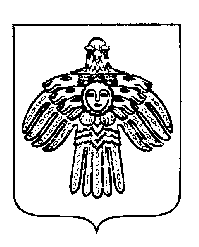 СОВЕТ МУНИЦИПАЛЬНОГО РАЙОНА «ПЕЧОРА»